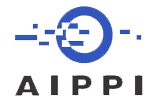          国际保护知识产权协会中国分会        CHINESE NATIONAL GROUP OF AIPPI                                                                                                ___________________________________________________________10/F, 158 Fuxingmennei Street, Beijing 100031, China  Tel: +86 10 66413228  Fax: +86 10 66415678  www.aippi-china.org2014 AIPPI China IP SeminarIntroductionDear AIPPI China Members, delegates,You are cordially invited to participate in the 2014 AIPPI China IP Seminar, which will offer you valuable information on current Intellectual Property hot issues and excellent networking opportunities. At the board meeting of our Group on December 18, 2013, the board members of the Group had decided unanimously to hold such a meeting for the first time in English, for the purpose of establishing a platform, so that our Group members, especially young members could have an opportunity to discuss and exchange observations on hot IP issues in a language which is not our mother tongue, but an official language for most of the international IP seminars, in order to brush our language skill while learning about current issues and cases .At this juncture, we wish to express our sincere thanks to the moderators of this meeting as well as many people who have worked tirelessly to organize this event.Secretariat of AIPPI China Programme2. Date and VenueDate: August 1-2, 2014Venue: 北京市外联办怀柔接待处Map to the Venue：http://www.bjswlb.com/about.asp?id=4*Organizer will NOT arrange transportation for participants to the venue.3．FeesRegistration Fee：CNY550 per person for member or member’s delegate               CNY700 per person for non-memberRegistration Fees cover Meeting, Material, Lunch on August 1 and 2, 2014 as well Dinner on August 1, 2014.Accommodation Fee: Standard Room: CNY360 per night.Fee of booking a Standard Room for one night is CNY360 (breakfast is not included), which should be paid by participants to the Hotel directly.5. RegistrationPlease find registration details in the registration form.4. Working LangueEnglish6. ContactSecretariat of AIPPI China  Address： 10/F, Ocean Plaza, 158 Fuxingmennei Street, Beijing 100031, China Tel： 010-6604 6061Fax： 010-6641 5678 Email： yaox@ccpit-patent.com.cn * Registration Deadline: July 25, 2014August 1August 1August 1August 19:00 – 9:10    Welcome SpeechWelcome SpeechWelcome Speech9:10-12:00Workshop ⅠSpeakerModerator9:10-10:05Session Ⅰ GUI, Design Patent PracticeWANG Qiwen (CCPIT)DUAN Zhichao (Liu - Shen)MAO Jin (King & Wood Mallesons)ZHANG Zhihua (Peksung)GUO Xianjun(CCPIT)10:05-10:45Session Ⅱ Utility Model Patent PracticeCHEN Xing(Liu-Shen) YAO Guanyang(Liu-Shen) TIAN Xinxin(Wan Hui Da)GE Qing (Liu-Shen)10:45-11:05Twenty-Minute BreakTwenty-Minute BreakTwenty-Minute Break11:05-12:00Session Ⅲ Software related inventions, Business method etc.Speaker1Speaker2Speaker3YANG Yong (Peksung)9:10-12:00Workshop ⅡSpeakerModerator9:10-9:50Session ⅠSecond Medical UseHUANG Xin（NTD）LUO Juhua (CCPIT) CHEN Zaoying (Zhongzi)HUANG Gesheng (Zhongzi)9:50-10:45Session ⅡPatent Prosecution PracticeCHEN Runjie (Zhongzi) CHAI Limin (NTD),WANG Rui(Wan Hui Da)DUAN Xiaoling (Wan Hui Da)10:45-11:05Twenty-Minute BreakTwenty-Minute BreakTwenty-Minute Break11:05-12:00Session ⅢCase StudiesZHANG Xiaowei(NTD), LI Huihui(CPA), SU Meng (Peksung)LIN Xiaohong (NTD)12:00-13:00LunchLunchLunch13:00-17:00Discussion and NetworkingDiscussion and NetworkingDiscussion and Networking18:30DinnerDinnerDinnerAugust 2August 2August 2August 29:00-12:00Work Shop IIISpeakerModerator9:00-9:40Session ⅠTrademarkWU Xiangrong (Wan Hui Da) ZHANG Lei (CPA)XIONG Gang (China Trademark & Patent)YANG Mingming (Wan Hui Da)9:40-10:20Session ⅡCopyright, Patent Licensing DUAN Xiaoling (Wan Hui Da)QIAN Kaiyun (NTD)LI Jiang( CPA)SHAO Wei (NTD)10:20-10:40Twenty-Minute BreakTwenty-Minute BreakTwenty-Minute Break10:40-11:20Session ⅢPatent Litigation IZHAO Biyang (Liu-Shen), ZHANG Shuhua (Wan Hui Da), LI ChunXuan (Wan Hui Da)LI Yong (King & Wood Mallesons)11:20-12:00Session ⅣPatent Litigation IIYANG Guoquan (CCPIT), YANG Guoxu (CCPIT)YUAN Shaohui (CPA)12:00Closing RemarksClosing RemarksClosing Remarks12: 15Lunch Lunch Lunch 